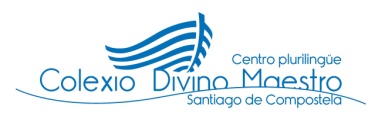 LIBROS DE TEXTO 1º EDUCACIÓN SECUNDARIA OBLIGATORIACurso 2018/2019LIBROS DE TEXTO 2º EDUCACIÓN SECUNDARIA OBLIGATORIACurso 2018/2019LIBROS DE TEXTO 3º EDUCACIÓN SECUNDARIA OBLIGATORIACurso 2018/2019LIBROS DE TEXTO 4º EDUCACIÓN SECUNDARIA OBLIGATORIAENSEÑANZAS ACADÉMICASLIBROS DE TEXTO 4º EDUCACIÓN SECUNDARIA OBLIGATORIAENSEÑANZAS APLICADASMATERIAEDITORIALIDIOMAISBNMATERIAS TRONCAISMATERIAS TRONCAISMATERIAS TRONCAISMATERIAS TRONCAISLINGUA E LITERATURA CASTELÁSMCASTELÁN978-84-675-7593-4PRIMEIRA LINGUA ESTRANXEIRAMOSAIC 1 STUDENT´S BOOKOXFORDENGLISH978-0-19-466610-7PRIMEIRA LINGUA ESTRANXEIRAMOSAIC 1 WORKBOOK PACKOXFORDENGLISH978-0-19-466611-4MATEMÁTICASSMCASTELÁN978-84-675-7594-1XEOGRAFÍA E HISTORIAPACK XEOGRAFÍA+HISTORIARODEIRAGALEGO978-84-8349-407-3BIOLOXÍA E XEOLOXÍARODEIRAGALEGO978-84-8349-467-7MATERIAS ESPECÍFICASMATERIAS ESPECÍFICASMATERIAS ESPECÍFICASMATERIAS ESPECÍFICASRELIXIÓNRODEIRAGALEGO978-84-8349-426-4PLASTICA E VISUALGALEGOEDUCACIÓN FÍSICAGALEGOSEGUNDA LINGUA ESTRANXEIRAPROMENADE LIVRESMFRANCAIS978-84-675-6264-4SEGUNDA LINGUA ESTRANXEIRAPROMENADE A1 CAHIER D´ACTIVITÉSSMFRANCAIS978-84-675-7805-8MATERIA DE LIBRE CONFIGURACIÓN AUTONÓMICAMATERIA DE LIBRE CONFIGURACIÓN AUTONÓMICAMATERIA DE LIBRE CONFIGURACIÓN AUTONÓMICAMATERIA DE LIBRE CONFIGURACIÓN AUTONÓMICALINGUA E LITERATURA GALEGARODEIRAGALEGO978-84-8349-419-6MATERIA DE LIBRE CONFIGURACIÓN DE CENTROMATERIA DE LIBRE CONFIGURACIÓN DE CENTROMATERIA DE LIBRE CONFIGURACIÓN DE CENTROMATERIA DE LIBRE CONFIGURACIÓN DE CENTROORATORIAGALEGOMATERIAEDITORIALIDIOMAISBNMATERIAS TRONCAISMATERIAS TRONCAISMATERIAS TRONCAISMATERIAS TRONCAISLINGUA E LITERATURA CASTELÁSMCASTELLANO978-84-675-8679-4PRIMEIRA LINGUA ESTRANXEIRAMOSAIC 2 STUDENT´S BOOKOXFORDINGLÉS978-0-19-466624-4PRIMEIRA LINGUA ESTRANXEIRAMOSAIC 2 WORKBOOK PACKOXFORDINGLÉS978-0-19-466625-1MATEMÁTICASSMCASTELÁN978-84-6758678-7XEOGRAFÍA E HISTORIAPACK XEOGRAFÍA+HISTORIAEDEBÉ-RODEIRAGALEGO978-84-8349-500-1FÍSICA E QUÍMICAEDEBÉCASTELÁN978-84-683-1719-9MATERIAS ESPECÍFICASMATERIAS ESPECÍFICASMATERIAS ESPECÍFICASMATERIAS ESPECÍFICASRELIXIÓNRODEIRAGALEGO978-84-8349-403-5MÚSICAEDEBÉCASTELÁN978-84-236-6380-4EDUCACIÓN FÍSICAGALEGOSEGUNDA LINGUA ESTRANXEIRAPROMENADE LIVRESMFRANCAIS978-84-675-7800-3SEGUNDA LINGUA ESTRANXEIRAPROMENADE A1 CAHIER D´ACTIVITÉSSMFRANCAIS978-84-675-7802-7MATERIA DE LIBRE CONFIGURACIÓN AUTONÓMICAMATERIA DE LIBRE CONFIGURACIÓN AUTONÓMICAMATERIA DE LIBRE CONFIGURACIÓN AUTONÓMICAMATERIA DE LIBRE CONFIGURACIÓN AUTONÓMICALINGUA E LITERATURA GALEGAEDEBÉ-RODEIRAGALEGO978-84-8349-405-9MATERIA DE LIBRE CONFIGURACIÓN DE CENTROMATERIA DE LIBRE CONFIGURACIÓN DE CENTROMATERIA DE LIBRE CONFIGURACIÓN DE CENTROMATERIA DE LIBRE CONFIGURACIÓN DE CENTROINVRSTIGACIÓN E TRATAMENTO DA INFORMACIÓNGALEGOMATERIAEDITORIALIDIOMAISBNMATERIAS TRONCAISMATERIAS TRONCAISMATERIAS TRONCAISMATERIAS TRONCAISLINGUA E LITERATURA CASTELÁSMCASTELLANO978-84-675-7620-7PRIMEIRA LINGUA ESTRANXEIRAMOSAIC 3 STUDENT´S BOOKOXFORDINGLÉS978-0-19-465206-3PRIMEIRA LINGUA ESTRANXEIRAMOSAIC 3  WORKBOOK PACKOXFORDINGLÉS978-0-19-465217-9MATEMÁTICAS ACADÉMICASSMCASTELÁN978-84-675-7622-1XEOGRAFÍA E HISTORIAPACK XEOGRAFÍA+HISTORIAEDEBÉ-RODEIRAGALEGO978-84-8349-411-0FÍSICA E QUÍMICAEDEBÉCASTELÁN978-84-683-2112-7BIOLOXÍA E XEOLOXÍARODEIRAGALEGO978-84-8349-410-3MATERIAS ESPECÍFICASMATERIAS ESPECÍFICASMATERIAS ESPECÍFICASMATERIAS ESPECÍFICASRELIXIÓNRODEIRAGALEGO978-84-8349-427-1MÚSICAEDEBÉCASTELÁN978-84-236-6110-7CULTURA CLÁSICAANAYAGALEGO978-84-678-5190-8EDUCACIÓN FÍSICAGALEGOSEGUNDA LINGUA ESTRANXEIRALIVRE DE L´ÉLÈVESMFRANCAIS978-84-675-7799-0SEGUNDA LINGUA ESTRANXEIRACAHIER D´ACTIVITÉSSMFRANCAIS978-84-675-7801-0MATERIA DE LIBRE CONFIGURACIÓN AUTONÓMICAMATERIA DE LIBRE CONFIGURACIÓN AUTONÓMICAMATERIA DE LIBRE CONFIGURACIÓN AUTONÓMICAMATERIA DE LIBRE CONFIGURACIÓN AUTONÓMICALINGUA E LITERATURA GALEGAEDEBÉ-RODEIRAGALEGO978-84-8349-420-2MATERIAEDITORIALIDIOMAISBNMATERIAS TRONCAISMATERIAS TRONCAISMATERIAS TRONCAISMATERIAS TRONCAISLINGUA E LITERATURA CASTELÁSMCASTELÁN978-84-675-8694-7MATEMÁTICAS ACADÉMICASSMCASTELÁN978-84-675-8693-0PRIMEIRA LINGUA ESTRANXEIRAMOSAIC 4 STUDENT`S BOOKOXFORDINGLÉS978-0-19-466647-3PRIMEIRA LINGUA ESTRANXEIRAMOSAIC 4 WORKBOOKOXFORDINGLÉS978-0-19-466648-0XEOGRAFÍA E HISTORIAEDEBÉ-RODEIRAGALEGO978-84-8349-501-8TRONCAIS DE OPCIÓNTRONCAIS DE OPCIÓNTRONCAIS DE OPCIÓNTRONCAIS DE OPCIÓNFÍSICA E QUÍMICA(opción ciencias)EDEBÉCASTELÁN978-84-683-1720-5BIOLOXÍA E XEOLOXÍA(opción ciencias)EDEBÉ-RODEIRAGALEGO978-84-8349-502-5LATÍN(opción letras)ANAYACASTELÁN978-84-698-1262-4ECONOMÍA(opción letras)EDELVIVESCASTELÁN978-84-140-0310-7MATERIAS ESPECÍFICASMATERIAS ESPECÍFICASMATERIAS ESPECÍFICASMATERIAS ESPECÍFICASRELIXIONEDEBÉ-RODEIRAGALEGO978-84-83-49404-2EDUCACIÓN PLÁSTICA E VISUALGALEGOFILOSOFÍAANAYACASTELÁN978-84-698-1149-8EDUCACIÓN FÍSICAGALEGOMATERIA DE LIBRE CONFIGURACIÓN AUTONÓMICAMATERIA DE LIBRE CONFIGURACIÓN AUTONÓMICAMATERIA DE LIBRE CONFIGURACIÓN AUTONÓMICAMATERIA DE LIBRE CONFIGURACIÓN AUTONÓMICALINGUA GALEGA E LITERATURAEDEBÉ-RODEIRAGALEGO978-84-8349-499-8MATERIAEDITORIALIDIOMAISBNMATERIAS TRONCAISMATERIAS TRONCAISMATERIAS TRONCAISMATERIAS TRONCAISLINGUA E LITERATURA CASTELÁSMCASTELÁN978-84-675-8694-7MATEMÁTICAS APLICADASSMCASTELÁN978-84-675-8692-3PRIMEIRA LINGUA ESTRANXEIRAMOSAIC 4 STUDENT`S BOOKOXFORDINGLÉS978-0-19-466647-3PRIMEIRA LINGUA ESTRANXEIRAMOSAIC 4 WORKBOOKOXFORDINGLÉS978-0-19-466648-0XEOGRAFÍA E HISTORIAEDEBÉ-RODEIRAGALEGO978-84-8349-501-8TRONCAIS DE OPCIÓNTRONCAIS DE OPCIÓNTRONCAIS DE OPCIÓNTRONCAIS DE OPCIÓNCIENCIAS APLICADAS A ACTIVIDADE PROFESIONALANAYACASTELÁN978-84-6981-153-5INIIACIÓN Á ACTIVIDADEEMPRENDEDORA E EMPRESARIA(POR PROXECTOSANAYACASTELÁN978-84-6981-159-7MATERIAS ESPECÍFICASMATERIAS ESPECÍFICASMATERIAS ESPECÍFICASMATERIAS ESPECÍFICASRELIXIONEDEBÉ-RODEIRAGALEGO978-84-83-49404-2EDUCACIÓN PLÁSTICA E VISUALGALEGOFILOSOFÍAANAYACASTELÁN978-84-698-1149-8EDUCACIÓN FÍSICAGALEGOMATERIA DE LIBRE CONFIGURACIÓN AUTONÓMICAMATERIA DE LIBRE CONFIGURACIÓN AUTONÓMICAMATERIA DE LIBRE CONFIGURACIÓN AUTONÓMICAMATERIA DE LIBRE CONFIGURACIÓN AUTONÓMICALINGUA GALEGA E LITERATURAEDEBÉ-RODEIRAGALEGO978-84-8349-499-8